РУКОВОДСТВО ПО ЭКСПЛУАТАЦИИ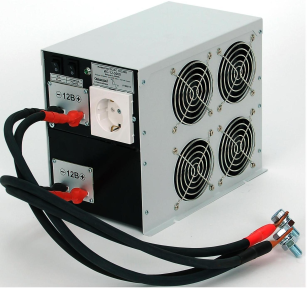 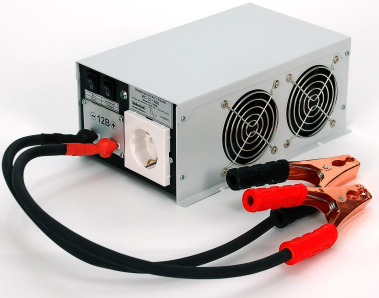 ИНВЕРТОРЫ СИНУСОИДАЛЬНЫЕИС-12/24-1500       ИС-12/24-3000        ИС-12/24-4500ТУ 3415-004-86803794-2015НОВОСИБИРСКНазначениеИнверторы синусоидальные ИС (инверторы) - преобразователи напряжения,   преобразующие  напряжение источника постоянного тока – аккумулятора             с напряжением 12В / 24В в  переменное синусоидальное напряжение 220В, частотой 50Гц,  предназначены: Для подключения любых нагрузок мощностью: до 1500Вт; до 3000Вт;              до 4500Вт, в зависимости от типа инвертора. Допускается работа на все виды нагрузок: – активную, индуктивную, емкостную, в т.ч. трансформаторов, двигателей переменного тока, а также бытовых электроприборов.Для применения в системах бесперебойного электроснабжения потребителей.Для применения в системах альтернативной энергетики.Для применения в системах электроснабжения на судах, катерах, яхтах.Условия эксплуатации:диапазон температур окружающей среды  от  -10  до  +40ºС;относительная влажность воздуха при  t=25ºС, не более   95%;отсутствие действия агрессивных паров, жидкостей и газов в концентрациях, разрушающих металлы и изоляцию, токопроводящей пыли, грязи; режим работы  - без ограничений по времени; степень защиты изделия от проникновения посторонних предметов и воды  по ГОСТ 14254-96 IP20 (не герметизирован).   КомплектностьИнвертор синусоидальный ИС                                       -     1 шт.Руководство по эксплуатации                                        -     1 шт.Упаковочная тара                                                            -     1 шт.      2Для заметок:										15Для заметок:14Технические характеристикиОсновные технические характеристики указаны в табл. 3.1.                                            Таблица 3.1 * справочный параметр;** выходная мощность снижается линейно, пропорционально входному напряжению.				   			                                    		   3Устройство и принцип работыИнверторы состоят из следующих основных частей:корпуса с размещёнными внутри платами инвертирования;входных проводов с зажимами типа «крокодил» для подключения 
к аккумулятору 12 / 24В.Корпус состоит из металлической крышки-кожуха и основания, соединенных винтами. Входные провода (1×16мм2) медными наконечниками с помощью болтов присоединены к клеммам инвертора; провода различаются по цвету изолирующих трубок на зажимах типа «крокодил»: для подключения 
к положительному контакту аккумулятора – цвет красный, к отрицательному - черный. Обозначение полярности «+» и « - » также указано на табличке возле клемм инвертора.Вход и выход инвертора имеют гальваническую развязку.Инвертор имеет вентиляторную систему принудительного воздушного охлаждения. Вентиляторы начинают работать сразу после включения инвертора и через некоторое время вращение вентиляторов прекращается (тестовый режим), далее включение вентиляторов происходит при температуре радиатора (внутри корпуса) выше 40ºС. Скорость вращения вентиляторов автоматически регулируется и зависит от мощности нагрузки. На лицевой панели инвертора расположены (см. Рис.1):выходная розетка 220В;общий выключатель (1 – Вкл, 0 – Выкл);индикатор напряжения 220В (показывает наличие  напряжения 220В               на розетке инвертора);переключатель режима: «Активный» - «Спящий»   (1 – «Активный»,                   0 – «Спящий»);клеммы для подключения входных проводов;болт защитного заземления.  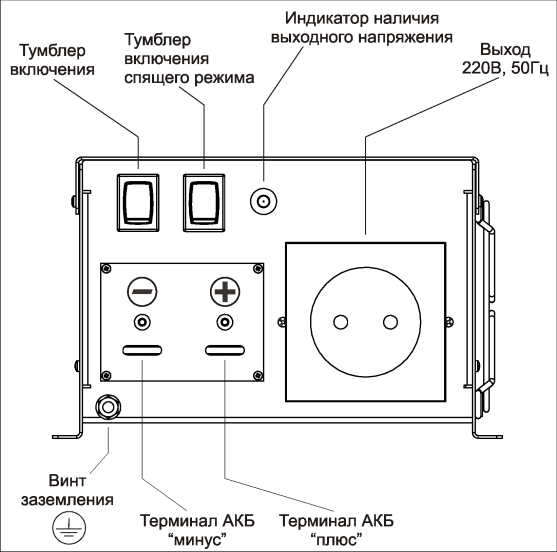 Рис.1.4монтажа, подключения и эксплуатации с отклонениями от требований, установленных настоящем Руководстве;нарушения комплектности поставки, в т. ч. отсутствия настоящего Руководства.Изготовитель не несет никакой ответственности за любые возможные последствия в результате неправильного монтажа, подключения или эксплуатации инвертора.Свидетельство о приемкеИнвертор синусоидальный ИС ______________________№_______________         годен к эксплуатации         ______________                     ____________    _________________                      Дата приемки                         Штамп ОТК     Подпись контролера ОТК           Дата продажи: _________________                     Продавец:________________Изготовитель: ООО «СибКонтакт», . Новосибирск, ул. Даргомыжского,8а, тел/ф. (383)363-31-21                                            сервисный центр: (383) 286-20-15 www.sibcontact.com, nsk@sibcontact.com										13При проведении сезонного обслуживания проверяйте качество болтового    соединения проводов к клеммам инвертора и отсутствие повреждения изоляции проводов.Необходимо периодически протирать корпус изделия, используя мягкую ткань, слегка смоченную спиртом или водой, для предотвращения скапливания грязи           и пыли. Оберегайте изделие от попаданий на корпус бензина, ацетона и других подобных растворителей. Не используйте абразив для чистки загрязненных поверхностей. Необходимо периодически, при необходимости, чистить инвертор, его вентиляционные отверстия с помощью пылесоса.Возможные неисправности и способы их устраненияТаблица 9.1Транспортирование и хранениеТранспортирование изделия должно производиться в упаковке  предприятия – изготовителя  любым видом  наземного (в закрытых негерметизированных отсеках), речного, морского, воздушного транспорта без ограничения расстояния, скорости, допустимых для  используемого вида транспорта.Инвертор должен храниться в упаковке предприятия-изготовителя в отапливаемых вентилируемых помещениях  при температуре окружающего воздуха от минус -5ºС до +35 ºС при относительной  влажности воздуха до 80%. В помещении для хранения не должно быть пыли,  паров кислот, щелочей, вызывающих коррозию.Гарантийные обязательстваИзготовитель гарантирует работу инвертора  при соблюдении потребителем  условий эксплуатации.Гарантийный срок 1 год со дня продажи. При отсутствии даты продажи и штампа магазина гарантийный срок исчисляется с даты  выпуска (даты приемки) инвертора изготовителем.  В течение гарантийного срока изготовитель обязуется, в случае необходимости, произвести ремонт.Гарантийные обязательства снимаются в случаях: наличия механических повреждений;нарушения целостности пломб;изменения надписей на инверторе;124.3      В конструкции инвертора предусмотрены следующие встроенные схемы защиты:тепловая защита; от короткого замыкания; от перегрузки; от переполюсовки; от повышения напряжения; режим энергосбережения («спящий» режим); защита от импульсных помех.4.3.1 Тепловая защита - защита от перегрева, причиной которого может быть эксплуатация при предельных нагрузках и (или) при повышенной температуре окружающей среды, срабатывает и отключает инвертор при достижении температуры внутри корпуса 70ºС; после остывания инвертор вновь автоматически включается.Защита от короткого замыкания в нагрузке работает следующим образом: при возникновении короткого замыкания в цепи нагрузки срабатывает схема ограничения  тока короткого замыкания и через 10 секунд отключает инвертор. Инвертор  переходит в «спящий» режим, при этом, с периодом в 20 секунд анализируется состояние выходного тока. В случае устранения короткого замыкания в цепи нагрузки инвертор автоматически возвращается в рабочее состояние: примерно через 20 секунд напряжение 220В в нагрузке будет восстановлено.4.3.3 Защита от перегрузки работает следующим образом: при возникновении перегрузки (подключение нагрузки свыше максимально допустимой) срабатывает схема защиты от перегрузки и через 6 секунд отключает инвертор. Инвертор переходит в «спящий» режим, при этом, с периодом в 20 секунд анализируется состояние выходного тока. В случае устранения перегрузки инвертор автоматически возвращается в рабочее состояние: примерно через 20 секунд напряжение 220В в нагрузке будет восстановлено.4.3.4  Защита от переполюсовки работает следующим образом: при перепутывании полярности питающего напряжения инвертор не включится, при восстановлении правильной полярности питающего напряжения инвертор автоматически возвращается в рабочее состояние.4.3.5  Защита от повышения напряжения питания работает следующим образом: при          превышении напряжения питания свыше 16,5/30В инвертор выключается и автоматически возвращается в рабочее состояние при снижении напряжения питания.4.3.6   Инвертор  переходит в «спящий» режим через 20 секунд работы без нагрузки  (менее 6Вт для ИС-12/24-1500, 12Вт для ИС-12/24-3000 и 18Вт для ИС-12/24-4500 ) и вновь включается при подключении нагрузки в течение времени до 20 секунд. При наличии на выходе нагрузки более указанной или переключении  режима в положение «Активный»  инвертор  в «спящий» режим не переходит. 4.3.7	Встроенная схема защиты от импульсных помех помогает существенно снизить вероятность выхода приборов из строя во время грозы, шунтируя выбросы напряжения, превышающие 390В, а также защищает прибор от высоких статических напряжений на подводимых проводах. Меры безопасностиВНИМАНИЕ! Выходное переменное напряжение инвертора 220В опасно для жизни. Подключение, обслуживание и ремонт инвертора должны проводиться с обязательным соблюдением всех требований техники безопасности при работе с электрическими установками до 1000В, а также всех указаний настоящего руководства. Необходимо использовать устройство защитного отключения (УЗО).    Не допускается подключение электроприборов с нарушенной изоляцией цепи   220В.                                                                                                                                     5Не допускается эксплуатация инвертора  при нарушенной изоляции входных проводов 12/24 и зажимов; это может вызвать короткое замыкание аккумулятора и привести к травмам, ожогам, стать причиной пожара.Вблизи инвертора не должно быть легковоспламеняющихся материалов.Во избежание поражения электрическим током не снимайте крышку изделия        при поданном входном напряжении.Не оставляйте без присмотра включенный инвертор. Размещайте инвертор              в недоступном для детей месте. Не подвергайте провода инвертора  воздействию высоких температур.Инвертор  должен быть защищен от прямого воздействия горюче-смазочных материалов, агрессивных сред и воды.Подготовка и порядок работы, рекомендации по эксплуатацииВНИМАНИЕ! После транспортирования при отрицательных температурах или при перемещении инвертора  из холода в теплое помещение,  перед включением инвертора следует выдержать его в нормальных климатических условиях не менее 2-х часов. Не включайте инвертор  при образовании на нем конденсата. Произведите внешний осмотр изделия с целью определения отсутствия повреждений корпуса.Подключение инвертора производится в следующем порядке согласно Рис.2:подключите заземление: медный провод сечением не менее 1,5мм2 присоедините болтом защитного заземления к корпусу, другой конец – к шине защитного заземления;установите общий выключатель «Вкл.-Выкл.» в положение «Выкл.»;установите переключатель «Активный» – «Спящий» в положение «Активный»;подсоедините инвертор к аккумулятору с помощью штатных питающих кабелей через проходной предохранитель, расположенный непосредственно на плюсовой клемме аккумулятора (номинал предохранителя указан на Рис.2). Зажимы типа «крокодил» допускается применять только для недолговременных подключений к аккумулятору, для стационарного подключения зажимы типа «крокодил» необходимо снять с питающих кабелей;ВНИМАНИЕ! Соблюдайте полярность при подключении инвертора к аккумулятору, даже кратковременное действие напряжения обратной полярности приведет к неисправности инвертора без защиты от переполюсовки (потребуется не гарантийная замена предохранителей на предприятии-изготовителе);установите общий выключатель «Вкл.-Выкл.» в положение «Вкл.», при этом в выходной розетке появится напряжение 220В, на что указывает включение светового индикатора на лицевой панели инвертора;подключите электрооборудование, рассчитанное на переменное напряжение 220В 50Гц, к розетке инвертора;включите электрооборудование (нагрузку).6 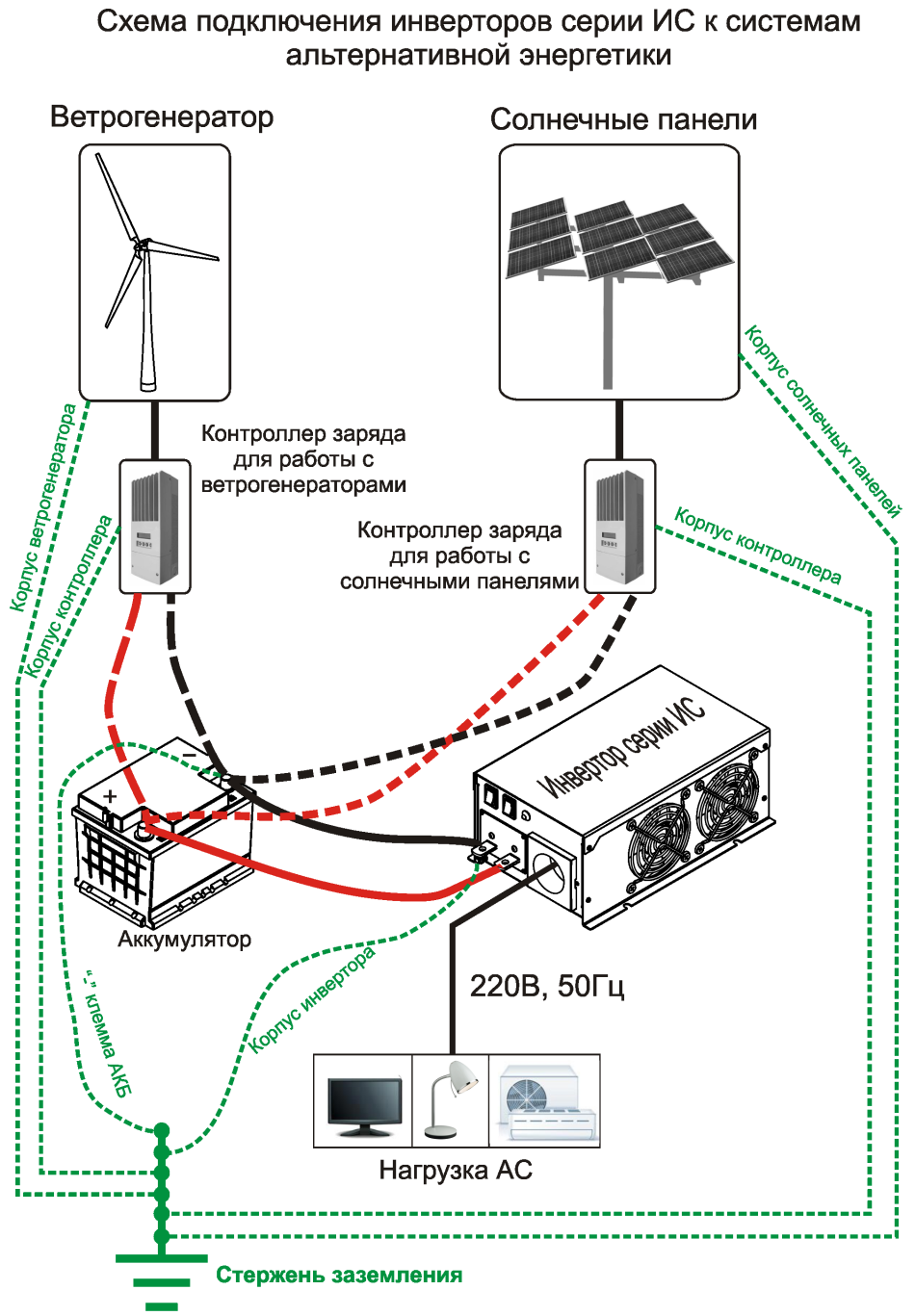 Рис.4.Техническое обслуживаниеПериодически проверяйте контакты входной цепи (зажимы типа «крокодилы» и клеммы аккумулятора) на наличие пригаров и окислов, так как для нормальной работы инвертора необходимо обеспечение хорошего электрического контакта между зажимами проводов и клеммами аккумулятора. 				11Реле К2 должно иметь дополнительный блокировочный контакт К2.1 для обеспечения определенной последовательности включения реле К2 и К1.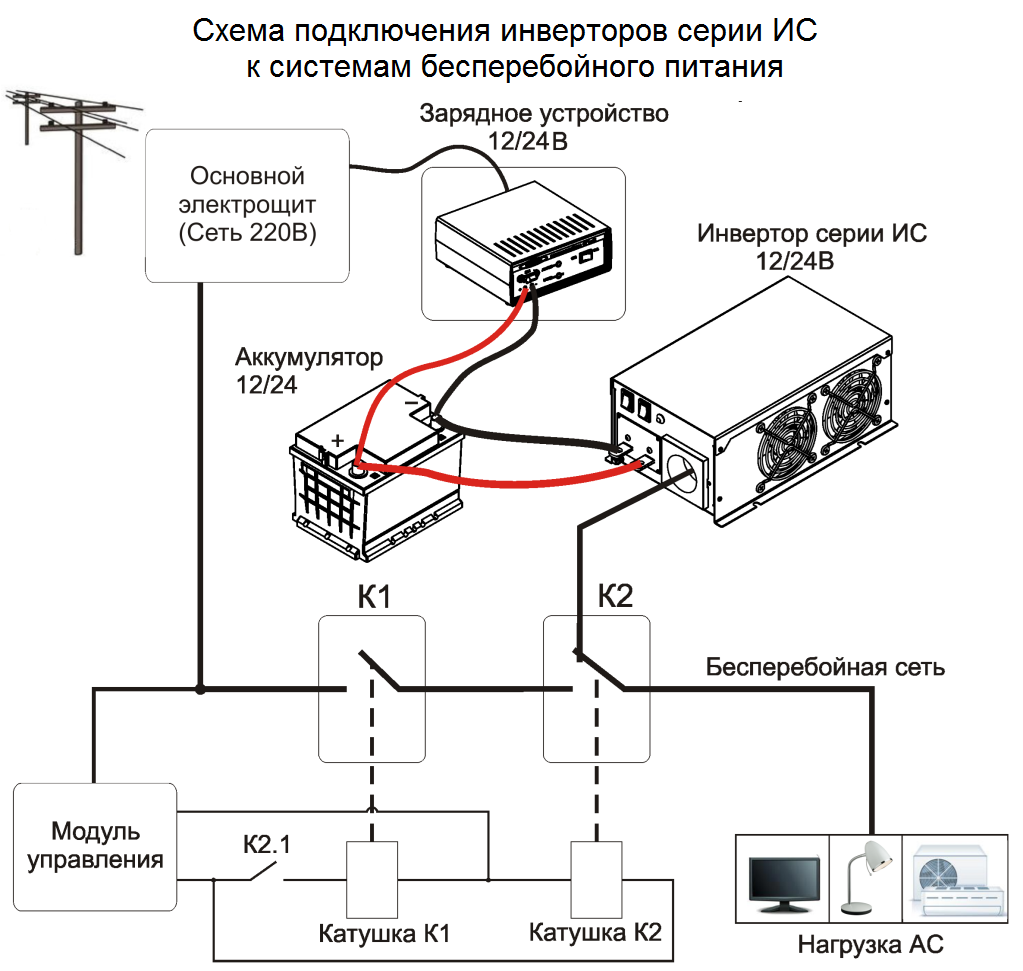 Рис.3.Применение инверторов в системах альтернативной энергетики. Схема подключения инвертора в системе питания от альтернативных источников энергии указана на рис.4 (при построении систем бесперебойного питания с использованием альтернативной энергетики необходимо выполнять рекомендации п.7.1 и п.7.2).10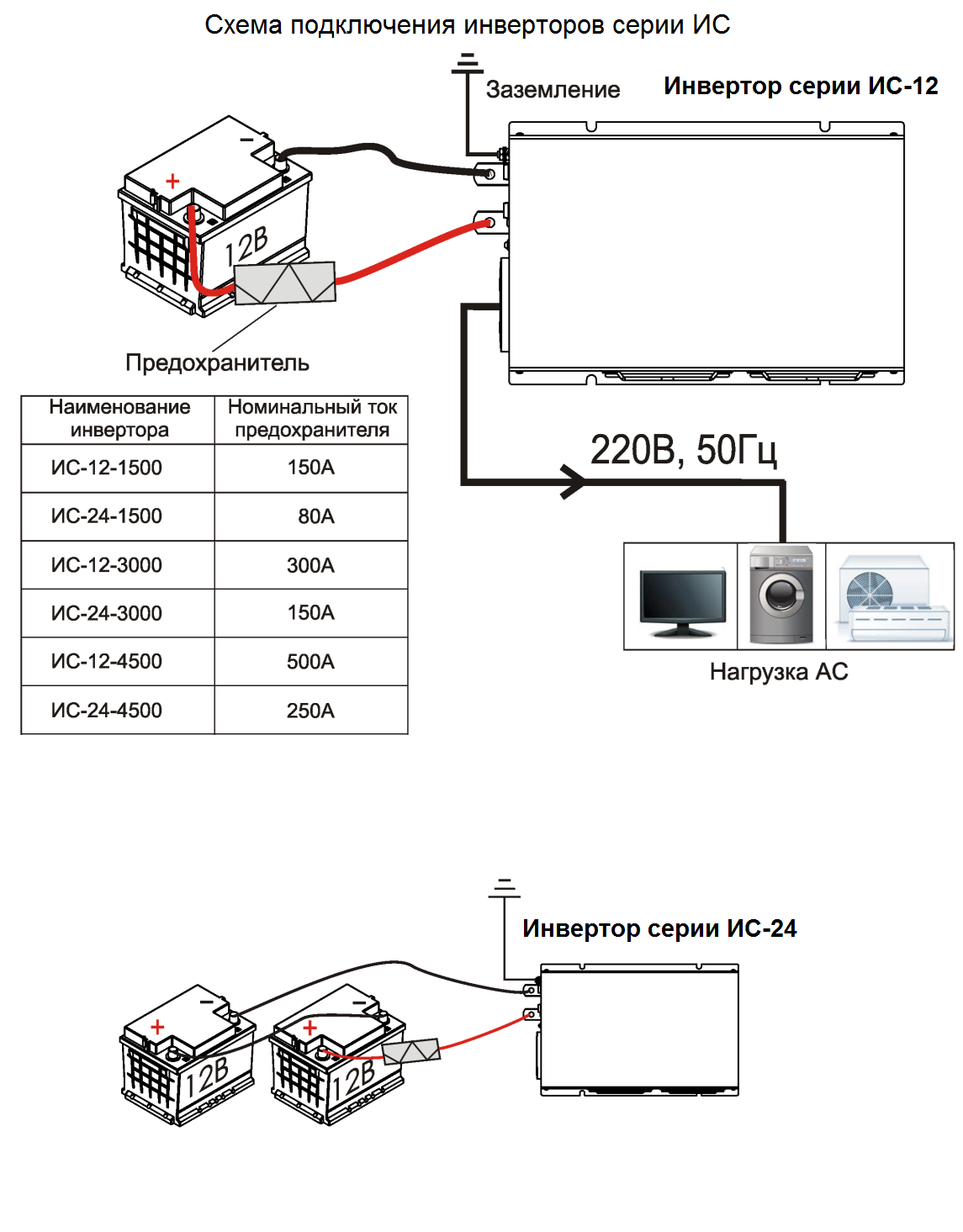 Рис.2.										7ВНИМАНИЕ! При подключении нагрузки к инвертору возможна задержка включения электрооборудования порядка 20 секунд, это связано с особенностями работы  схемы: инвертор переходит в «спящий» режим через 
20 секунд работы без нагрузки, и в рабочий режим переходит примерно через 
20 секунд после включения нагрузки. При использовании нагрузки с нефиксируемой кнопкой включения необходимо эту кнопку удерживать в нажатом состоянии до 20 сек. если переключатель «Активный»-«Спящий» находится в положении «Спящий». Если инвертор включен и переключатель «Активный»–«Спящий» находится в положении «Активный», то при работе инвертора напряжение 220В в розетке есть всегда, в том числе и при отсутствии нагрузки; если переключатель «Активный» – «Спящий» находится в положении «Спящий», то при отсутствии нагрузки (менее 6Вт) инвертор перейдет в «спящий» режим, при этом резко снизится потребление энергии от аккумулятора.Не допускается замена или конструктивные изменения входных кабелей инверторов ИС-12/24-3000; ИС-12/24-4500.При необходимости удлинения входных кабелей необходимо использовать медный кабель сечением, указанным в табл.6.1.Таблица 6.1.Примечание: *- длина одного кабеля в одну сторону.Рекомендуется прокладывать оба кабеля вплотную друг к другу для уменьшения магнитных полей. Длины кабелей более  не рекомендуются.Исключайте попадание посторонних предметов внутрь корпуса инвертора через вентиляционные отверстия.Вентиляционные отверстия должны быть открыты для свободного доступа воздуха. Располагайте инвертор в местах наименее запыленных.Не подключайте сеть 220В к инвертору. Время работы аккумулятора в каждом конкретном случае пользователь определяет сам, исходя из его емкости, состояния, условий эксплуатации, мощности и типа нагрузки. Для электроприборов, потребляющих постоянную мощность равную номинальной (обозначенной на них) примерное время работы можно рассчитать по формуле:               Т= (Сх12/24)/ Р,  гдеС (А*час) 	– емкость аккумулятора;Р (Вт) 	– мощность нагрузки;Т (Час) 	– время работы от аккумулятора;12/24 (В) 	– напряжение аккумулятора.Или по табл. 6.2.8Таблица 6.2Примечание: на пересечении горизонтальной линии (емкость, напряжение АКБ) и вертикальной линии (мощность нагрузки) указано время непрерывной работы инвертора в Час:мин.Рекомендации по применению инверторов серии ИСПрименение инверторов в системах бесперебойного питания. 
Для обеспечения надежной работы и исключения возможности попадания промышленного сетевого напряжения 220В на «выход» инвертора рекомендуется производить подключения согласно схеме на Рис.3.Кроме того необходимо соблюдать требования при выборе коммутационных аппаратов К1 и К2:действующее значение напряжения коммутации у силовых контактов К1 должно быть не менее 220В.действующее значение напряжения коммутации у силовых контактов К2 должно быть не менее 440В. Это требование объясняется тем, что на силовых контактах реле одновременно присутствует сетевое напряжение и напряжение с выхода инвертора, которые не синхронизированы между собой.ток коммутации силовых контактов К1 и К2 должен быть не менее: 20А для ИС-12/24-1500; 30А для ИС-12/24-3000; 40А для ИС-12/24-4500. Это требование определяется 2-х кратной перегрузочной способностью инверторов по выходной мощности. контакты К1 должны обеспечивать одновременную коммутацию фазного и нулевого проводов питающей сети. Перекидные контакты К2 должны обеспечивать одновременную коммутацию фазного и нулевого проводов питающей сети и инвертора. Не допускается применять по два реле для одновременной коммутации «фазы» и «нуля»!  9Наименование характеристикиИС-12/24
-1500ИС-12/24
-3000ИС-12/24
-4500Номинальное входное напряжение, В13,8 / 27 13,8 / 27 13,8 / 27 Повышенное входное напряжение выключения преобразователя, В* 16,5/30 16,5/30 16,5/30Пониженное входное напряжение «медленного» выключения преобразователя с выдержкой 
времени 1 мин, В*9,6/199,6/199,6/19Низкое входное напряжение мгновенного выключения преобразователя, В*9/17,29/17,29/17,2Входное напряжение включения преобразователя, не менее, В*11/21,211/21,211/21,2Номинальный ток потребления при номинальном напряжении питания, А120 / 60 240 / 120 360 / 180Ток холостого хода: - в активном режиме, не более, А- в энергосберегающем режиме «спящий», не более, А2 / 1 0,04 / 0,024 / 2 0,04 / 0,026 / 3 0,06 / 0,03Выходное напряжение, В220 ± 10220 ± 10220 ± 10Частота выходного напряжения, Гц50 ± 0,250 ± 0,250 ± 0,2Форма выходного напряжениясинусоидальнаясинусоидальнаясинусоидальнаяКоэфф. искажения синусоидальности выходного напряжения, % 555Номинальная выходная мощность, Вт**150030004500Максимальная выходная мощность, Вт 30006000 9000Время работы на максимальной выходной мощности, сек.222Коэфф. полезного действия, 
не менее, %929292Защита от КЗ  (п.4.3.2)+++Защита от перегрузки (п.4.3.3)+++Защита от переполюсовки (п.4.3.4)+- -Защита от повышения напр. пит. (п.4.3.5)+++Тепловая защита (п.4.3.1)+++Гальваническая развязка+++Режим энергосбережения (п.4.3.6)+++Защита от импульсных помех (п.4.3.7)+++Масса, не более, кг2,55,07,5Габаритные размеры, мм165х245х100165х245х198165х245х292Признак неисправностиВероятная причинаСпособ устраненияОтсутствует на нагрузке выходное напряжение 220ВОтсутствует контакт между зажимом   и клеммами аккумулятораЗачистить контактирующие поверхности зажимов и клемм аккумулятораОтсутствует на нагрузке выходное напряжение 220ВРазрядился аккумуляторЗарядить аккумуляторОтсутствует на нагрузке выходное напряжение 220ВСработала защита от КЗОтключить нагрузку Отсутствует на нагрузке выходное напряжение 220ВСработала тепловая защитаОтключить нагрузку и датьостыть инверторуОтсутствует на нагрузке выходное напряжение 220ВСработала защита от перегрузкиПроверить мощность подключенной нагрузкиОтсутствует на нагрузке выходное напряжение 220ВПрочие неисправностиРемонт у изготовителяТип инвертораСечение кабеля типа ПУГВ (КГХЛ)Сечение кабеля типа ПУГВ (КГХЛ)Тип инвертора До 1,5м*До 3м*ИС-12-150035 мм250 мм2ИС-24-150016 мм235 мм2ИС-12-300070 мм290 мм2ИС-24-300035 мм250 мм2ИС-12-450090 мм2120 мм2ИС-24-450050 мм270 мм2ЕмкостьАКБ, АЧНапряжение АКБ, ВМощность нагрузки, ВтМощность нагрузки, ВтМощность нагрузки, ВтМощность нагрузки, ВтМощность нагрузки, ВтМощность нагрузки, ВтМощность нагрузки, ВтМощность нагрузки, ВтМощность нагрузки, ВтЕмкостьАКБ, АЧНапряжение АКБ, В5001000150020002500300035004000450075121:480:540:36------75243:361:481:120:540:430:36---100122:241:120:480:360:290:24---100244:482:241:361:121:000:480:400:36-125123:001:301:000:450:360:30---125246:003:002:001:301:121:000:500:450:40150123:361:481:120:540:430:36---150247:123:362:241:481:261:121:000:540:48200124:482:241:361:121:000:480:400:36-200249:364:483:122:242:001:361:201:121:00225125:242:421:481:211:050:540:460:400:362252410:486:243:212:422:101:481:321:201:12